В ГЭК представлены следующие материалы:МИНОБРНАУКИ РОССИИ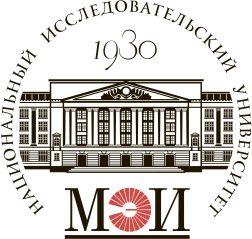 федеральное государственное бюджетное образовательноеучреждение высшего образования«Национальный исследовательский университет «МЭИ»ПРОТОКОЛ №ПРОТОКОЛ №ПРОТОКОЛ №ПРОТОКОЛ №ПРОТОКОЛ №ПРОТОКОЛ №заседания Государственной экзаменационной комиссии №заседания Государственной экзаменационной комиссии №заседания Государственной экзаменационной комиссии №заседания Государственной экзаменационной комиссии №заседания Государственной экзаменационной комиссии №заседания Государственной экзаменационной комиссии №заседания Государственной экзаменационной комиссии №заседания Государственной экзаменационной комиссии №заседания Государственной экзаменационной комиссии №заседания Государственной экзаменационной комиссии №отот2020 г.2020 г.2020 г.числочисломесяц прописьюмесяц прописьюпо рассмотрению с часминдодочасминминвыпускной квалификационной работы (ВКР) по образовательной программе высшего образования – программе специалиста по специальностивыпускной квалификационной работы (ВКР) по образовательной программе высшего образования – программе специалиста по специальностивыпускной квалификационной работы (ВКР) по образовательной программе высшего образования – программе специалиста по специальностикод и наименование специальностикод и наименование специальностикод и наименование специальностиобучающегосяобучающегосяфамилия, имя, отчество при наличиина темунаименование темы выпускной квалификационной работынаименование темы выпускной квалификационной работыВыпускная квалификационная работа выполнена под руководством:Выпускная квалификационная работа выполнена под руководством:Выпускная квалификационная работа выполнена под руководством:должность, фамилия и инициалы руководителядолжность, фамилия и инициалы руководителядолжность, фамилия и инициалы руководителяПрисутствовали:Присутствовали:Присутствовали:Присутствовали:1.Приказ о допуске к защите ВКР №Приказ о допуске к защите ВКР №отот2.Расчётно-пояснительная записка ВКР наРасчётно-пояснительная записка ВКР наРасчётно-пояснительная записка ВКР настраницах.страницах.страницах.страницах.страницах.страницах.страницах.3.Графические материалы налистах; листах; презентация изпрезентация изпрезентация изпрезентация изпрезентация изслайдов.слайдов.4.Отзыв руководителя ВКР.Отзыв руководителя ВКР.5.Рецензия.Рецензия.После доклада по ВКР обучающемуся были заданы следующие вопросы:1.2.3.4.5.Характеристика ответов обучающегося на заданные ему вопросы:полные/ содержательные/ обстоятельные/ правильные/ логически обоснованныедостаточно полные/ содержат незначительные логические нарушения, неточностинеполные/ частично правильные/ нарушена логическая последовательность/ плохо обоснованныеответ не дан/ неправильные/ отсутствует логическая последовательность/ нет понимания сущности вопросов и т.п.Мнение комиссии о выявленном в ходе защиты ВКР уровне подготовленности обучающегося к решению профессиональных задач:Мнение комиссии о выявленном в ходе защиты ВКР уровне подготовленности обучающегося к решению профессиональных задач:Мнение комиссии о выявленном в ходе защиты ВКР уровне подготовленности обучающегося к решению профессиональных задач:Мнение комиссии о выявленном в ходе защиты ВКР уровне подготовленности обучающегося к решению профессиональных задач:Мнение комиссии о выявленном в ходе защиты ВКР уровне подготовленности обучающегося к решению профессиональных задач:Мнение комиссии о выявленном в ходе защиты ВКР уровне подготовленности обучающегося к решению профессиональных задач:Мнение комиссии о выявленном в ходе защиты ВКР уровне подготовленности обучающегося к решению профессиональных задач:подготовлен на высоком/хорошем/удовлетворительном уровне / не подготовленподготовлен на высоком/хорошем/удовлетворительном уровне / не подготовленподготовлен на высоком/хорошем/удовлетворительном уровне / не подготовленподготовлен на высоком/хорошем/удовлетворительном уровне / не подготовленподготовлен на высоком/хорошем/удовлетворительном уровне / не подготовленподготовлен на высоком/хорошем/удовлетворительном уровне / не подготовленподготовлен на высоком/хорошем/удовлетворительном уровне / не подготовлена также о выявленных недостатках в теоретической и практической подготовке обучающегося:а также о выявленных недостатках в теоретической и практической подготовке обучающегося:а также о выявленных недостатках в теоретической и практической подготовке обучающегося:а также о выявленных недостатках в теоретической и практической подготовке обучающегося:а также о выявленных недостатках в теоретической и практической подготовке обучающегося:а также о выявленных недостатках в теоретической и практической подготовке обучающегося:а также о выявленных недостатках в теоретической и практической подготовке обучающегося:Решение ГЭК:Решение ГЭК:Решение ГЭК:Решение ГЭК:Решение ГЭК:Решение ГЭК:Решение ГЭК:1. Признать, что обучающийся1. Признать, что обучающийсявыполнил(а)фамилия и инициалыфамилия и инициалыфамилия и инициалыфамилия и инициалыи защитил(а) выпускную квалификационную работу на оценку и защитил(а) выпускную квалификационную работу на оценку и защитил(а) выпускную квалификационную работу на оценку и защитил(а) выпускную квалификационную работу на оценку и защитил(а) выпускную квалификационную работу на оценку цифрой и прописьюцифрой и прописью2. Присвоить квалификацию – специалист.2. Присвоить квалификацию – специалист.2. Присвоить квалификацию – специалист.2. Присвоить квалификацию – специалист.2. Присвоить квалификацию – специалист.2. Присвоить квалификацию – специалист.2. Присвоить квалификацию – специалист.3. Рекомендовать3. Рекомендоватьрекомендации комиссиирекомендации комиссиирекомендации комиссиирекомендации комиссиирекомендации комиссииПредседатель ГЭКподписьподписьфамилия и инициалыфамилия и инициалыфамилия и инициалыСекретарь ГЭКподписьподписьфамилия и инициалыфамилия и инициалыфамилия и инициалы